Welcher Dino schlüpft aus dem Ei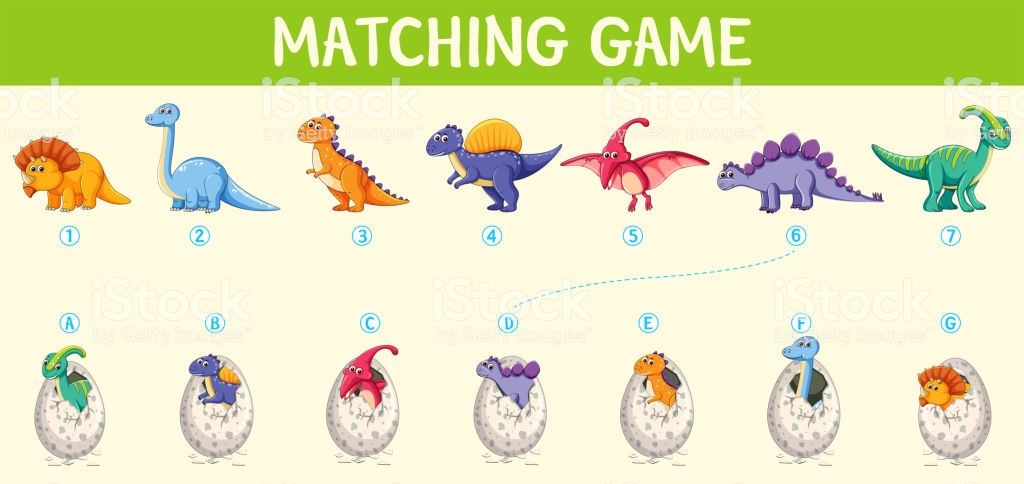 